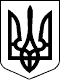 КАБІНЕТ МІНІСТРІВ УКРАЇНИПОСТАНОВАвід       2021 р.   № КиївПро внесення зміни до пункту 20 Положення про акредитацію закладів вищої освіти і спеціальностей у закладах вищої освіти та вищих професійних училищахКабінет Міністрів України постановляє:1. Внести зміну до пункту 20 Положення про акредитацію закладів вищої освіти і спеціальностей у закладах вищої освіти та вищих професійних училищах, затвердженого постановою Кабінету Міністрів України від 9 серпня 2001 р. № 978 (Офіційний вісник України, 2013 р., № 75, ст. 2771, 2020 р., № 45, ст. 1440), виклавши абзац четвертий в такій редакції:   «оплата послуг організаційного характеру, пов’язаних з проведенням акредитації напряму підготовки, спеціальності, освітньої програми та оформленням сертифіката про акредитацію напряму підготовки, спеціальності, освітньої програми - у розмірі однієї мінімальної заробітної плати, а з переоформленням, видачею копії, дубліката сертифіката про акредитацію напряму підготовки, спеціальності, освітньої програми, виданого МОН, - у розмірі десяти відсотків від однієї мінімальної заробітної плати».2. Ця постанова набирає чинності з дня її опублікування.Прем’єр-міністр України                                   		Д. ШМИГАЛЬ